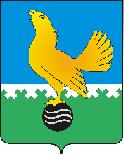 Ханты-Мансийский автономный округ-Юграмуниципальное образованиегородской округ город Пыть-Ях АДМИНИСТРАЦИЯ ГОРОДАтерриториальная комиссия по делам несовершеннолетних и защите их прав  www.pyadm.ru e-mail: adm@gov86.orge-mail: kdn@gov86org.ruг.   Пыть-Ях,  1 мкр.,  дом  № 5,  кв.  № 80                                                                          р/с 40101810900000010001Ханты-Мансийский автономный округ-Югра                                                                             УФК по ХМАО-ЮгреТюменская      область     628380                                               МКУ Администрация г. Пыть-Яха, л\с 04873033440)тел.  факс  (3463)  46-62-92,   тел. 46-05-89,                                              РКЦ Ханты-Мансийск г. Ханты-Мансийск42-11-90,  46-05-92,  46-66-47                                                                                   ИНН 8612005313   БИК 047162000ОКАТМО 71885000 КПП 861201001КБК 04011690040040000140ПОСТАНОВЛЕНИЕ13.01.2016	№ 2Зал заседаний территориальной комиссии по делам несовершеннолетних и защите их прав при администрации города Пыть-Яха, кабинет № 7 по адресу: 1-5-80, в 14-00 часов (сведения об участниках заседания указаны в протоколе заседания территориальной комиссии)О проводимой работе в рамках выездного консультативного пункта «Право» в 2015 годуВ рамках выездного консультативного пункта «Право» субъектами системы профилактики безнадзорности и правонарушений несовершеннолетних: ОМВД России по г.Пыть-Яху, Нефтеюганским МРО ФСКН России по ХМАО-Югре, Филиалом по г.Пыть-Яху ФКУ УИИ УФСИН России по ХМАО-Югре, МБУ «Центр профилактики употребления психоактивных веществ среди детей и молодежи «Современник», БУ «Комплексный центр социального обслуживания населения «Гелиос», КУ «Пыть-Яхский центр занятости населения», БУ «Пыть-Яхская городская больница», отделом опеки и попечительства администрации города Пыть-Яха и отделом по физической культуре и спорту администрации города Пыть-Яха в соответствии с планом, утвержденным постановлением территориальной комиссии № 612 от 24.12.2014, в течение 2015 года было проведено 178 мероприятий, в том числе:151 групповое мероприятие с несовершеннолетними (лекции, беседы, консультации, занятия, дискуссии и др.) на темы: «О правилах пребывания несовершеннолетних в ночное время в общественных местах», «Закон и мы», «Наркоситуация в молодежной среде. Ответственность за преступления и правонарушения в сфере незаконного оборота наркотиков», «Комендантский час. Действия в экстремальных ситуациях», «Занятость несовершеннолетних граждан в возрасте от 14 до 18 лет, согласно трудового кодекса РФ», «Уголовная ответственность за преступления против половой неприкосновенности и половой свободы личности», «Уголовная и административная ответственность несовершеннолетних», «Роль органа опеки и попечительства в профилактике раннего выявления жестокого обращения с детьми», «Пропаганда здорового образа жизни, формирование антинаркотического мировоззрения среди детей и молодежи», «Источники опасности в городе», «Поговорим о наших правах и обязанностях», «Противодействие экстремистской деятельности», «Ответственность несовершеннолетних и их родителей за употребление спиртных напитков и появление несовершеннолетних в состоянии опьянения», «Имею право знать» и др.;7 групповых консультаций родителей в рамках проводимых родительских собраний на темы: «Что делать, если это произошло – ваш ребенок употребляет ПАВ», «Уголовная ответственность за преступления против половой неприкосновенности и половой свободы личности» и «Ответственность за наших детей».3 групповых мероприятия с несовершеннолетними проводились на базе КУ ХМАО-Югры «Пыть-Яхский центр занятости населения» на тему «Профориентационное тестирование с целью выбора сферы деятельности, профессии. Информирование о занятости несовершеннолетних граждан в возрасте от 14 до 18 лет, согласно трудового кодекса РФ»;4 групповых мероприятия с несовершеннолетними проводились на базе дворовых клубов «Фантазеры», «Черемушки» и «Перекресток» на темы: «Ответственность несовершеннолетних за правонарушения и преступления» и «Предупреждение и пресечение хищения велосипедов».Кроме того, обеспечивалось распространение печатных информационных материалов (буклеты, брошюры, памятки и т.п.): «Я умею отвечать за свои поступки», «Об основных гарантиях прав ребенка в РФ», «Алкоголь – яд, поражающий все органы», «Тестирование на наркотики», «Это экстремизм!», «Разъяснение Закона ХМАО-Югры № 109-оз», «Защитим права вместе», «Подростки… в поисках пути» и др. В результате проведенного анализа было установлено, субъектами системы профилактики безнадзорности и правонарушений несовершеннолетних (филиалом по г.Пыть-Яху ФКУ УИИ УФСИН России по ХМАО-Югре, Нефтеюганским МРО ФСКН России по ХМАО-Югре и отделом по физической культуре и спорту администрации города Пыть-Яха) мероприятия были проведены не в полном объеме. Также субъектами системы профилактики безнадзорности и правонарушений несовершеннолетних не представилось возможным исполнение запланированных мероприятий в рамках плана работы выездного консультативного пункта «Право» на 2015 год в МБОУ СОШ № 4, поскольку не были предоставлены помещения и аудитория слушателей (учащиеся, родители и педагогический коллектив).Руководствуясь п. 13 ст. 15 Закона Ханты-Мансийского автономного округа-Югры от 12.10.2005 № 74-оз «О комиссиях по делам несовершеннолетних и защите их прав в Ханты-Мансийском автономном округе - Югре и наделении органов местного самоуправления отдельными государственными полномочиями по образованию и организации деятельности комиссий по делам несовершеннолетних и защите их прав»,ТЕРРИТОРИАЛЬНАЯ КОМИССИЯ ПОСТАНОВИЛА:Информацию о проводимой работе в рамках выездного консультативного пункта «Право» в 2015 году принять к сведению.Признать работу субъектов системы профилактики безнадзорности и правонарушений несовершеннолетних удовлетворительной.Субъектам системы профилактики, определенным в плане работы выездного консультативного пункта «Право», утвержденного постановлением территориальной комиссии № 448 от 23.12.2015:обеспечивать представление отчета по форме, утвержденной постановлением территориальной комиссии № 2 от 21.01.2015, в срок до 01.04.2016, 01.07.2016, 01.10.2016 и 01.01.2017 с нарастающим показателем с начала 2016 года;в случае необходимости внесения корректировок в план работы  консультационного пункта «Право» на 2016 год, обеспечить своевременное предоставление информации в отдел по осуществлению деятельности территориальной комиссии по делам несовершеннолетних и защите их прав администрации г. Пыть-Яха.Директору МБОУ средняя общеобразовательная школа № 4 (Ф.Г. Петрова):обеспечить своевременное предоставление субъектам системы профилактики помещений и аудитории слушателей с целью проведения мероприятий в рамках плана работы выездного консультативного пункта «Право» на 2016 год.Постановление территориальной комиссии № 2 от 21.01.2015, пункт 11.2 постановления территориальной комиссии № 138 от 22.04.2015 и пункт 8  постановления территориальной комиссии № 430 от 02.12.2015 снять с контроля в связи с исполнением.Председательствующий на заседании:председатель территориальной комиссии	В.П.Бойко